Игровые упражнения на развитие грамматического строя речи"Приготовим сок"."Из яблок сок ... (яблочный), из груш... ( грушевый), из слив... ( сливовый), из моркови, лимона, апельсина и т.п. Справились? А теперь наоборот: апельсиновый сок из чего? И т.д.“Приготовим суп“." Из картофеля суп... ( картофельный), из грибов... ( грибной), из рыбы... ( рыбный), из курицы, фасоли и т.д.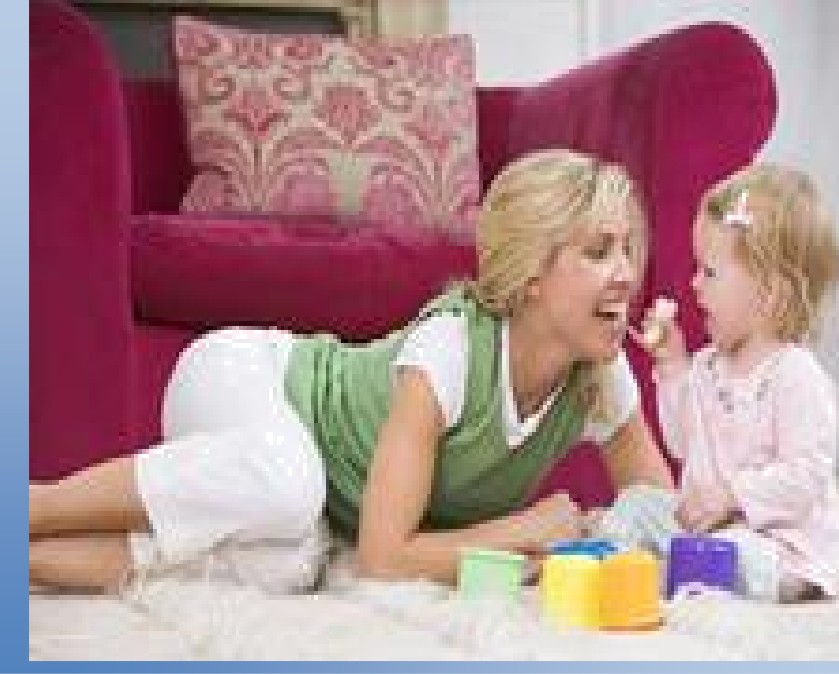 Домашняя игpoтeкa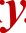 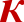 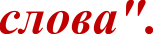 Составитель.воспитатель Коромыслова О.А.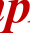 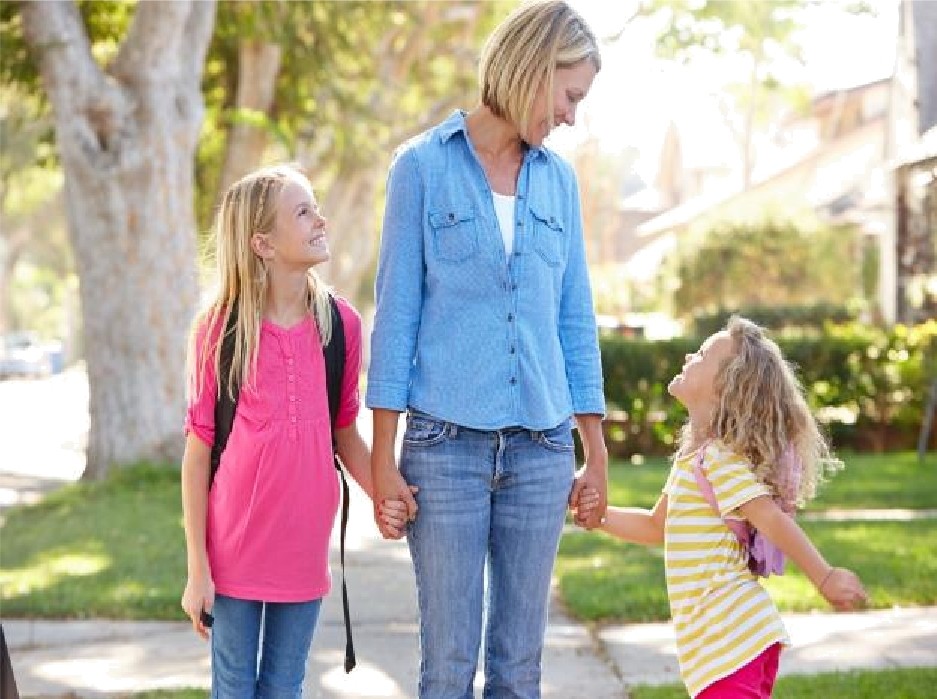 